أهلاً وسهلاً بكم في نيوكاس         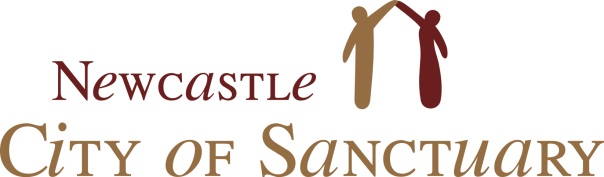 نيوكاسل: مدينة الضيافة ترحب بكم. نأمل أن تكونوا مرتاحون في الحياة هنا وقادرون على تكوين صداقات جديدة والمشاركة في الأنشطة. هناك العديد من المنظمات والمجموعات في المدينة القادرين على مساعدتك والترحيب بكم في مجتمعهم. هنا معلومات عن بعض المجموعات التي تدعم نيوكاسل: مدينة الضيافة. يرجى الاتصال بنا إذا كنت ترغب في معرفة المزيد.خدمة اللاجئين في شمال إنجلترا (NERS): نحن نقدم خدمات مستقلة تركز اهتمامها على العميل لطالبي اللجوء واللاجئين. نعمل 5 أيام في الأسبوع ونقدم أربع خدمات رئيسية - المشورة والدعم المتكامل والسكن والترجمة الفورية والتحريرية. نقدم دعم موصول للأفراد في العديد من المجالات بما في ذلك دعم اللجوء، دروس اللغة (ESOL)، والإسكان، والصحة، وتقديم مشورة التوظيف وفرص العمل التطوعي والمشاركة المجتمعية. نحن عضو في مكتب مفوض خدمات الهجرة (OISC) ونصيحة معايير الجودة  (AQS). يرجى الاتصال بنا على الرقم التالي: 01912457301خدمة ويست إند للاجئين (WERS): أهلاً وسهلاً! نحن جمعية خيرية تعمل مع اللاجئين وطالبي اللجوء الذين يعيشون في الطرف الغربي من مدينة نيوكاسل.• جلسات مشورة يومية دون الحاجة لحجز موعد• خدمة تايم تو توك للاستماع • الزيارات المنزلية والتوعية• برامج الصداقات• الإرشاد الوظيفي• محل الملابس• صندوق المشقة لطالبي اللجوء المعوزينيرجى ملاحظة أن WERS لا تقدم المشورة في قضايا الهجرة.تحقق من موقعنا على الانترنت: www.wers.org.uk أو اتصل بنا على رقم 01912737482 لمعرفة كيفية الوصول إلينا.العنوان: St Philip’s Vicarage, St Philip’s Close, Arthur’s Hill, Newcastle upon Tyne NE4 5JE الدوام: الاثنين، الثلاثاء، الخميس، الجمعة من 09:30 إلى 13:00، الأربعاء 11:00 حتي 13:00تأمل WERS أن تراكم قريباً!منتدى اللاجئين الإقليمي في الشمال الشرقي (The Regional Refugee Forum North East): هي منظمة عضويات أنشأتها المنظمات المجتمعية من اللاجئين في الشمال الشرقي لتوفير آلية للاستماع لهم الجماعية أصيلة صوت. نحن نهدف إلى التأثير على السياسات والممارسات للحد من المشقة وعدم المساواة والتمييز. عضويتنا المتنوعة في المنطقة الشمالية الشرقية تعمل بصورة تعاونية لالأسباب الجذرية أدلة على قضايا فريدة ومميزة من مجتمع اللاجئين وطالبي اللجوء في المنطقة تواجه وتحديد الحلول لضمان تغيير دائم. لمزيد من المعلومات يرجى زيارة موقعنا على الانترنت www.refugeevoices.org.ukكروسنغز (Crossings): مكان ودي وممتع وآمن لممارسة الغناء وتعلم وعزف الموسيقى. كروسنغز هو مكان اجتماعي لطالبي اللجوء واللاجئين والمهاجرين للتعارف مع المجتمع المحلي. نحن نقوم بتعزيز القيم المتعددة للثقافات ونحترم كل ما نقوم به. لمعرفة المزيد يرجى الاتصال على رقم 07894746576 أو andy@crossings .org.uk.ذا هاب (The Hub): هو مكان لطالبي اللجوء واللاجئين بلا موعد مسبق والذي يقام يوم الثلاثاء بين 15:30 حتى 06:00 في كنيسة ويست جيت المعمدان. يرجى الحضور للقاء أشخاص جدد، رؤية وجه ودي والحصول على الدعم. كما أن لدينا مستشارين مصلحة عامة الذين يمكنهم مساعدة الذين يعانون من مشاكل اللجوء والسكن أو المعونات المالية. يوجد دروس في اللغة الإنجليزية. يتوفر مستشارين بلا مواعيد وأيضاً صباح يوم الاربعاء بين 10.00 و 12.00 بلا حاجة إلى موعدمشروع كومفري (The Comfrey Project): نعمل مع اللاجئين (بما في ذلك الأشخاص الذين يلتمسون اللجوء) في نيوكاسل وغيتسهيد في مجالات البستنة والطبخ والمشاريع الإبداعية ونمتلك حديقة خاصة في مورسايد وحديقة مجتمع في ووكر. ونحن أيضاً نقوم بتطوير مركز وندمل هيلز المجتمعي السابق في بينشام وتقوم حاليا بإنشاء مشروع دودة القز وتربية النحل والعلف ومرج الزهور البرية. هدفنا هو خلق بيئة آمنة وودية، وهو ما يعزز الرفاهية الشخصية من خلال الإحساس بالإنتماء. الاستماع والمشاركة والشمول من الأمر الأساسية لكل ما نقوم به. مشروع كومفري هو مكان للنمو بكل معنى الكلمة،. لمزيد من المعلومات يرجى الاتصال بنا عبر الهاتف: 01914477801 البريد الإلكتروني: info@thecomfreyproject.org.ukآكشن هاوس (Action House ): تقدم السكن والدعم لطالبي اللجوء المعدمين الذين لا يمكنهم الإعتماد على الأموال العامة. تقوم آكشن ليتينغ بإدارة الملكية لأصحاب العقارات وتقدمها للاجئين الذين بلا مأوى وبحاجة إلى السكن والدعم. توفر آكشن لانغويدج دروس اللغة الإنجليزية المجانية للمهاجرين الذين لا يمكنهم دراسة شهادة ESOL والمزيد من الدروس المكثفة لمن يمكنهم دفع ثمن ذلك للمساعدة في تمويل دروسنا المجانية. اذا كنت ترغب في المزيد من المعلومات حول مشاريعنا يرجى زيارة موقعنا على شبكة الاتصالات العالمية www.actionfoundation.org.uk. أو الاتصال بنا على رقم 01912313113.بلدية مدينة نيوكاسل: نود أن نرحب بكم في نيوكاسل، مدينة الضيافة. تخدم بلدية مدينة نيوكاسل سكانها وعددهم حوالي 290.000، وتوفر مجموعة من الخدمات للعديد من المجتمعات المتنوعة. وتتكون البلدية من 26 جناح و 78 عضو مجلس بلددي يجتمعون مرة في الشهر لاتخاذ قرارات في مصلحة المدينة. الأولويات الرئيسية هي تشجيع العمالة وإنشاء الأحياء اللائقة. معالجة عدم المساواة وضمان أن المجلس لا يزال مناسباً للغرض. نحن فخورون بسمعة نيوكاسل كمدينة صديقة ترحب بالفارين من الاضطهاد، ونحن نعمل بلا كلل مع الشركاء ومجتمعاتنا لتعزيز السلام والتفاهم. نريد أن تكون نيوكاسل مدينة يشعر الجميع فيها بأنهم مرحب بهم ولديهم فرصة لتحقيق إمكاناتهم الكاملة في الحياةمركز نيوكاسل للقانون (Newcastle Law Centre): مشروع قانون اللاجئين الذي يقدم المشورة القانونية المجانية وتمثيل للاجئين وطالبي اللجوء الذين لا يستطيعون الحصول على المساعدة القانونية لقضاياهم. نحن جمعية خيرية ونحن نقدم خدمات بأسعار معقولة مجانية لذوي الدخل المنخفض الذين قد لا يكونو قادرين على توكيل محام بأي طريقة أخرى. نقدم حالياً المشورة في مجال قانون الهجرة واللجوء والأسرة، يرجى الاتصال بنا لمعرفة ما هي الخدمات التي يمكن أن تكون متاحة لك. الهاتف 01912304777، www.newcastlelawcentre.co.ukالصليب الأحمر البريطاني: موقعه في كروفت هاوس في ويستيرن افينيو. نحن نقدم مجموعة واسعة من الخدمات بما في ذلك:• مشروع الترحيب. يلتقي المتطوعون بالوافدين الجدد وتعريفهم بمدينة نيوكاسل.• نحن نقدم مؤونة الطوارئ بما في ذلك النقود، الدعاوى القضائية والدعم العاطفي• مساعدة  بهدف لم شمل العائلة والسفر، وترتيب رحلات للعائلات للانضمام للاجئ• مكتب مفوض خدمات الهجرة مستوى 1، أي استكمال مستندات السفر• تتبع الأسرة الدولية. تحديد الأسر التي فرقتها الحروب والصراعات والكوارث• فرص التطوع والتدريب على الإسعافات الأوليةلمزيد من المعلومات يرجى الاتصال بنا على 01912737961مركز الشمال لخدمات الأقلية العرقية من السود (Advocacy Centre North’s BME Advocacy Service): الدعم في مجال الدفاع على المدى القصير في قضايا الصحة والرعاية الاجتماعية. نحن نستخدم محامون ثنائي اللغة، وأيضاً استخدام خدمات الترجمة عند الضرورة. لدينا فهم عملي للصعوبات التي تواجهها مجتمعات السود (بما في ذلك طالبي اللجوء واللاجئين) وحساسون للمشاكل المعقدة والمتعددة التي يعاني منها مستخدمي الخدمة لدينا. ونحن نقدم الدعم في مجال الدفاع على مجموعة واسعة من قضايا الصحة والرعاية الاجتماعية، بما في ذلك:• الحديث عن العلاج مع الطبيب• رعايتك في المستشفى• الحصول على مساعدة في منزلك• معلومات حول الخدمات التي يمكن أن تقدم لكم• مساعدتك في الحصول على الخدمات التي تحتاجهامركز المتطوعون في نيوكاسل: يمكن أن يساعدك العمل التطوعي على أن تكون جزء من مجتمعك. يمكنك مشاركة مهاراتك، التعرف على أشخاص جدد، ويمكن أن تساعد على تحسين مستواك في اللغة الإنجليزية. يمكن أن يساعدك العمل التطوعي على الشعور بالتقدير ويساعدك على عدم الشعور بالعزلة. إذا كنت ترغب في الحديث عن التطوع يرجى الاتصال بكارين على 01913389696 أو أرسلي رسالة نصية على 07419988821. Karen.watson@volunteeringmatters.org.uk. التطوع يعني للمساعدة.شرطة نورثمبريا: نود الترحيب بكم ترحيباً حاراً في نيوكاسل، مدينة الضيافة.تعمل الشرطة نورثمبريا مع العديد من المجتمعات والشركات والجماعات المحلية والشركاء لجعل نيوكاسل مدينة آمنة للناس الذين يعيشون فيها أو يزورونها. نيوكاسل هي واحدة من المدن الآمنة في المملكة المتحدة، وهي مدينة ثقافية متعددة مع العديد من المجتمعات الراسخة والناشئة من مختلف أنحاء العالم. سترى ضباطنا في جميع أنحاء المدينة على أساس يومي، مما يساعد المواطنين ويوفر الطمأنينة للمجتمعات. ضباطنا ودودون وعلى استعداد لمساعدة أولئك الذين هم في حاجة لها وهم فخورون بالعمل الذي يقومون به. إذا كنت تعتقد أنك قد وقعت ضحية لجريمة كراهية عرقية يرجى الاتصال بشرطة نورثمبريا على 101 أو الإبلاغ عن الحادث من خلال آرتش (ARCH).الإرشاد المجتمعي الأفريقي في الشمال الشرقي (ACANE): موجودة لدعم تسوية طالبي اللجوء واللاجئين من القارة الأفريقية، الذين انتشروا في المنطقة الشمالية الشرقية وتاينسايد، على وجه الخصوص، والعمل بنشاط على تعزيز اندماجهم مع المجتمع المضيف بحيث يمكنهم أن يعيشوا حياة كاملة ونشطة، والمشاركة والمساهمة في المجتمع على قدم المساواة. لمعرفة المزيد يرجى الاتصال بنا عن طريق 1 Raby Cross, Byker, Newcastle upon Tyne. NE6 2FF هاتف / فاكس: 01912658110 البريد الالكتروني: acane2003@hotmail.comجمعية رواندا في الشمال الشرقي (The North East Rwandan Association): هي جمعية للروانديين وأصدقاء الروانديين الذين يعيشون في الشمال الشرقي. هدفنا هو رفع الوعي بالقضايا التي تؤثر على الروانديين وتقديم الدعم لمن هم بحاجة إليها. إذا كنت ترغب في معرفة المزيد، أو المشاركة يرجى الاتصال بنا على 07816505553 أو 07958526126اتحاد المقيمين والمستأجرين في نيوكاسل (Newcastle Tenants and Residents Federation): يعمل لمنع وتخفيف الحرمان وتحسين ظروف السكن وبيئات المعيشة ونوعية حياة الناس. نحن نهدف إلى ضمان أن المستأجرين والمقيمين في نيوكاسل في شمال شرق انجلترا يحصلون على أسعار معقولة، ومساكن عالية الجودة في أحياء آمنة ومأمونة. يمكنك العثور على مزيد من المعلومات على موقعنا على www.newcastletenantsfed.org أو رقم 01912852724 أو  info@newcastletenantsfed.org.uk.المسرح الحي (Live Theatre): ننتج وتقدم مسرحيات جديدة، كوميديا ​​ارتجالية وموسيقى حية في المسرح الجميل والتاريخي الذي يقع على رصيف ميناء نيوكاسل النابض بالحياة. سوف يفتتح المسرح في عام 2016 حديقة عامة جديدة ومساحة أداء مسرحي في الهواء الطلق ومركز الكتابة للشباب. يقدم المسرح الحي دورات للكتاب، وبرنامج المحادثات والأحداث وورش العمل. مسرح الشباب مخصص للشباب الذين تتراوح أعمارهم بين 11 و 25 سنة وهو أكبر مسرح للشباب في المنطقة واشتراكه مجاني. تبدأ التذاكر من 6 جنيه استرليني. لمزيد من المعلومات ولشراء التذاكر اتصل بشباك التذاكر رقم 01912321232 أو قم بزيارة www.live.org.ukسينما تاينسايد (The Tyneside Cinema): نحن السينما المستقلة في نيوكاسل أبون تاين، ونحن نعرض أفضل الأفلام من جميع أنحاء العالم. تفضل بزيارتنا! لدينا خصم تذكرة مفتوح لأي وجميع اللاجئين وطالبي اللجوء (أو من لهم خلفية مماثلة). ثمن التذكرة على وجه التحديد هو 1.00 جنيه استرليني قبل الساعة 05:00 من الاثنين إلى الجمعة، والحسم بسعر 5.75 جنيه استرليني في الأمسيات وعطلات نهاية الأسبوع. قم بزيارتنا في 10 Pilgrim Street, Newcastle upon Tyne أو الاتصال بنا على 01912275500اتحاد الأمهات ('Mothers' Union): منظمة عالمية تهدف لدعم وتشجيع الزواج والحياة الأسرية. نحن ملتزمون في نيوكاسل بدعم اللاجئين القادمين إلى هذا البلد، وبالفعل نقوم بذلك عن طريق مساعدة الأسر من خلال الكنائس (على سبيل المثال من خلال توفير أيام ترفيهية للأسرة)، وتوفير بعض الاحتياجات من أولئك الذين يستخدمون خدمة ويست إند للاجئين. نحن منفتحون على طرق أخرى للمساعدة.أكسنتكوميونيتيز (Accentcommunities): هي مجموعة مجتمعية في نيوكاسل تعمل على منع وتخفيف حدة الفقر وتحسين الصحة النفسية للحياة للمحتاجين والمنعزلبن اجتماعياً على وجه الخصوص  بالإضافة إلى المهاجرين واللاجئين وطالبي اللجوء وأسرهم. ونحن نقدم المساعدة في توفير السلع والخدمات والتدريب والدعم والمساعدات الأخرى المتعلقة بالتخفيف من حدة الفقر، والتوعية في مجال الصحة النفسية، وتكامل ثقافي مختص وتنمية المجتمع. اتصل بنا السيدة جين موثوني يوغاير (07988667571)  kariukiy@yahoo.co.uk، السيدة كارين كافيفي هاريسون (07779857151) karennzue@aol.comنيوكاسل سي في إس (Newcastle CVS): أهلاً ومرحباً بكم في نيوكاسل. نحن جمعية خيرية محلية هنا منذ عام 1929. نساعد الناس على إقامة منظمات وجماعات خيرية. يرجى الاتصال بنا اذا كنا نستطيع مساعدتكجيت (وظائف ،تعليم، تدريب): هي مؤسسة خيرية مسجلة ونحن نساعد الناس من الأقليات العرقية للسود وطالبي اللجوء واللاجئين والمجتمعات المهاجرة الجديدة للعثور على عمل، وتحسين مهاراتهم والاندماج في المجتمع. نحن نقدم عدد من الخدمات. لمعرفة المزيد، يرجى الاتصال بنا على رقم 01912735761كنيسة الاصلاح المتحدة في ويست إند (West End United Reformed Church): هي كنيسة مسيحية تقع في لانيركوست درايف وفانهام ونيوكاسل أبون تاين. نحن نعتبر أنفسنا كنيسة ودية مع إشراك فعال للمجتمع المحلي. رعيتنا تضم عدداً من طالبي اللجوء واللاجئين السابقين. بيان مهمتنا هي "أن نجد محبة المسيح في المجتمع واستخدام جميع مواردنا لتحقيق هذه الغاية". انبثقت خدمة ويست إند للاجئين من الكنيسة، ونحن نواصل دعم خدمة الجمعيات الخيرية وغيرها بطرق مختلفة. موقع الكنيسة الالكتروني هو www.westendurc.org.uk فيه بعض التفاصيل والمزيد عن حياة الكنيسة".خدمة الإطفاء والإنقاذ في تاين آند وير (Tyne and Wear Fire Service Tyne and Wear Fire and Rescue Service): نرحب بكم في نيوكاسل، وسوف نبذل جهدنا في الحفاظ على سلامتكمالمكتبة متعددة اللغات (The Multilingual Library): موقعها في الطابق الثاني من الدون غاردن وفيها كتب في أكثر من 59 لغة (بالإضافة إلى لهجة الجوردي!). يرجى منكم زيارتنا وإلقاء نظرة على ما لدينا من عروض. لمزيد من المعلومات يرجى زيارة موقعنا www.multilinguallibrary.org.uk. لدينا أيضا صفحة الفيسبوك  Kittiwake Trust Multilingual Library